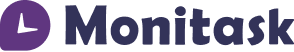 Contractor Name:Title:Employer Name:Date:31.05.202331.05.2023Hourly Rate:Overlimit Rate:HourProjectTaskRegularOverlimitTotal Time12:00 AM01:00 AM02:00 AM03:00 AM04:00 AM05:00 AM06:00 AM07:00 AM08:00 AM09:00 AM010:00 AM011:00 AM012:00 AM01:00 PM02:00 PM03:00 PM04:00 PM05:00 PM06:00 PM07:00 PM08:00 PM09:00 PM010:00 PM011:00 PM0Total Time000Total Pay $                       -    $                         -    $                    -   Contractor Signature:Date:Employer Signature:Date: